     UNIVERZITNÁ  NEMOCNICA  MARTIN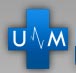           KOLLÁROVA  2,  036 59 MARTIN 	POZVÁNKAKlinika anestéziológie a intenzívnej medicíny Jesseniovej lekárskej fakulty UK v Martine a Univerzitnej nemocnice Martin si Vás dovoľuje pozvať na odborný program vzdelávania zamestnancov Univerzitnej nemocnice Martin v kardiopulmonálnej resuscitácii.Program pravidelných worshopov zameraný na praktický tréning technických a netechnických zručností zdravotníkov poskytujúcich kardiopulmonálnu resuscitáciu v nemocničných podmienkach. Cieľom worshopov je nácvik rozpoznania zastavenia obehu, zahájenie a vedenie kardiopulmonálnej resuscitácie do príchodu resuscitačného tímu.Tématika:Sylaby a termíny sú uverejňované priebežne na každý mesiac na stránkach registrovaných aktivít SLKOrganizátor:Univerzitná nemocnica MartinMUDr. Dušan Krkoška, PhD, MPHKollárova 203601 MartinTel.: 043 4203 315Email: sesekr@unm.skGarant:Klinika anestéziológie a intenzívnej medicínyDoc. MUDr. Milan Minarik, PhDKollárova 203601 MartinTel.: 041 4203 683, 0905 948 340Email: minarikm@yahoo.com